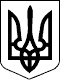 РАХІВСЬКА РАЙОННА державна адміністраціяЗАКАРПАТСЬКОЇ  ОБЛАСТІР О З П О Р Я Д Ж Е Н Н Я25.03.2020                                              Рахів                                                  № 114Про внесення змін до розпорядження голови райдержадміністрації 28.02.2020  № 75 ,,Про надання дозволу на розробку технічної документації із землеустрою щодо встановлення (відновлення) меж земельної ділянки в натурі (на місцевості) на земельну ділянку земель державної власності в межах населеного пункту’’      Відповідно до статей 6, 16, 39 Закону України „Про місцеві  державні  адміністрації”, статей 17, 84, пункту 3 статті 122 Земельного кодексу України,     враховуючи державний акт на право постійного користування землею серії І-ЗК № 002219 від 27 грудня 2000 р., та у зв'язку із зверненням Карпатського біосферного заповідника від 22.01.2020 № 49:      1. Внести до розпорядження голови райдержадміністрації 28.02.2020 № 75 ,,Про надання дозволу на розробку технічної документації із землеустрою щодо встановлення (відновлення) меж земельної ділянки в натурі (на місцевості) на земельну ділянку земель державної власності в межах населеного пункту’’ такі зміни:       1.1. Пункт 1 викласти в такій редакції:       „ 1. Надати Карпатському біосферному заповіднику, юридична адреса: Закарпатська область, м. Рахів, вул. Красне Плесо, 77, дозвіл на розробку технічної документації із землеустрою щодо встановлення (відновлення) меж земельної ділянки в натурі (на місцевості) на земельну ділянку земель державної власності в межах населеного пункту, для розміщення та експлуатації основних, підсобних і допоміжних будівель та споруд підприємств переробної, машинобудівної та іншої промисловості, на земельну ділянку площею , землі Лугівської сільської ради, в межах населеного пункту. ”.      2. Контроль за виконанням цього розпорядження покласти на першого заступника голови державної адміністрації Турока В.С.Голова державної адміністрації           				Віктор МЕДВІДЬ